Piżamy męskie - pomysł na prezentNie masz pomysłu na prezent dla mężczyzny? Piżamy męskie to świetna opcja!Piżamy męskieNie masz pomysłu na prezent dla swojego mężczyzny? Chcesz kupić mu coś, co będzie praktyczne? Piżamy męskie to od lat jeden z częściej wybieranych upominków, który sprawdza się niezależnie od okazji! Jaką wybrać?Jakie piżamy męskie warto wybrać?Piżamy męskie oraz damskie to coś, czego znajdziesz mnóstwo w sklepach. Jest to spowodowane tym, że każdy z nas ma zupełnie inne preferencje dotyczące tego, w czym lubi spać oraz jakie materiały i kroje są dla niego komfortowe. Wybór piżamy zależy także od pory roku oraz warunków, jakie panują w mieszkaniu. Jednak jednym z najważniejszych czynników jest materiał, z którego wykonana jest piżama. Z czego piżamy męskie powinny być wykonane, jeśli chcesz mieć pewność, że jest to piżama dobrej jakości?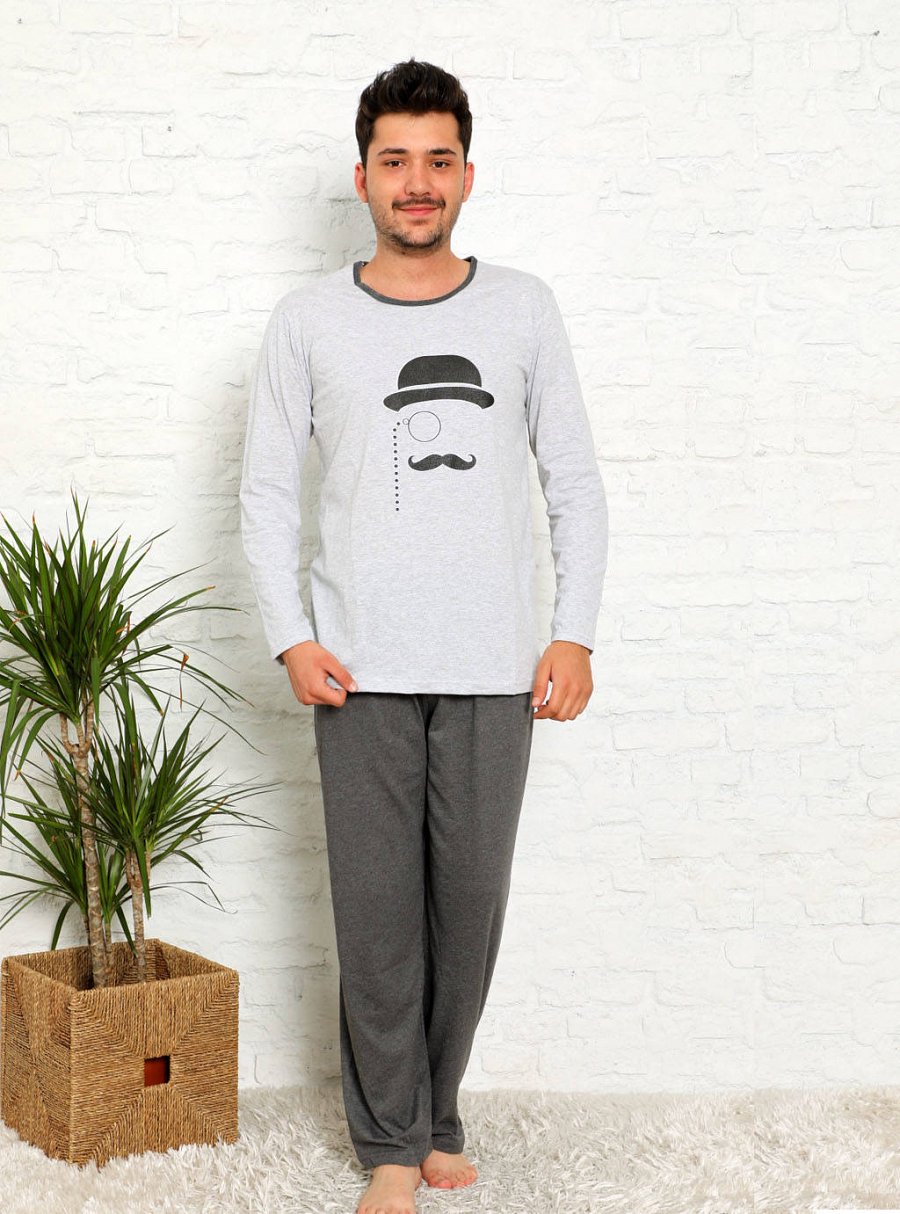 Przede wszystkim materiał!Sen jest niezwykle ważnym elementem naszego życia, dlatego tak ważne jest, byśmy zadbali o jego jak najlepszą jakość. Piżama jest jednym z czynników, który również może na to wpływać. Warto pamiętać, by w tej kwestii decydować się na materiały pochodzenia naturalnego - najlepiej sprawdzi się bawełna, która umożliwia ciału oddychanie oraz nie sprawia, że w trakcie snu jest nam za gorąco. Pamiętaj jednak, że piżama powinna być często wymieniana - w trakcie snu tracimy naskórek, który osadza się właśnie m.in. na niej.